Rumānijas koordinatores partnervizīte Latvijā 27.04.2014Abu valstu koordinatoru tikšanās notika Rīgā. Vizītes darba kārtība:Gala produkts -spēle.Videokonferences darba kārtības un uzdevumu apspriešana.Vienošanās par videokonferences laiku.Projekta izvērtēšanas anketas izveidošana.Tika izvērtētas divu gadu aktivitātes un rezultāti.Comenius gala atskaites pārrunāšana.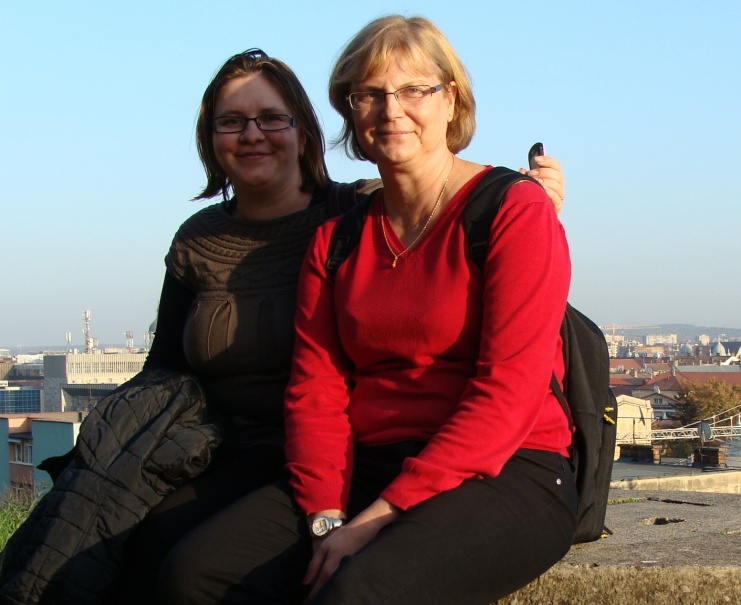 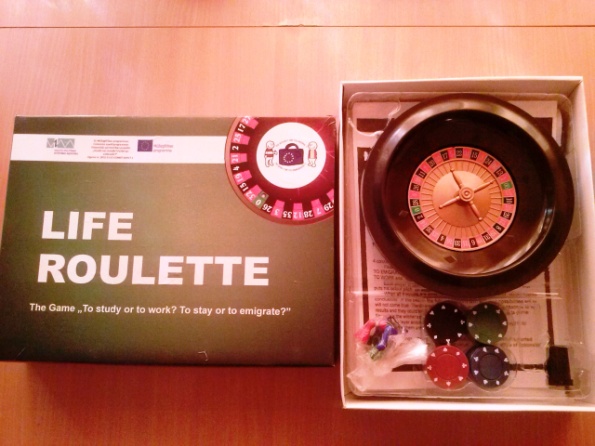 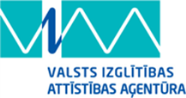 ES Mūžizglītības programmasComenius apakšprogrammasDivpusējās partnerības projekts„Studēt vai strādāt? Palikt vai aizbraukt?”Līguma nr. 2012-1-LV1-COM07-03497 1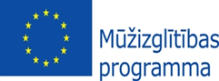 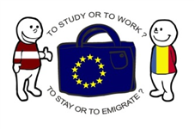 